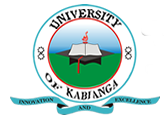 UNIVERSITY OF KABIANGAUNIVERSITY EXAMINATIONS2016/2017 ACADEMIC YEARFIRST YEAR FIRST SEMESTER EXAMINATIONFOR THE DEGREE OF BACHELOR OF BUSINESS MANAGEMENTCOURSE CODE: BBM 102COURSE TITLE: FUNDAMENTALS OF INFORMATION TECHNOLOGYDATE: 21ST NOVEMBER, 2016TIME: 2.00 P.M-5.00 P.MINSTRUCTIONS TO CANDIDATES:Answer question one and any other three questions.QUESTION ONEBriefly explain two main functions of ICT. (2 marks)Explain any three characteristics of the fifth generation computers. (6 marks)State any four disadvantages of standard software. (2 marks)Explain any four limitations of installing a computer network. (4 marks)Briefly highlight the history of internet. (4 marks)Convert 1011.1012 to decimal. (3 marks)Highlight any two applications of computers in health. (1 mark)State any six software considerations when selecting a computer system. (3 marks)QUESTION TWOExplain any three advantages of networking. (3 marks)Compare star and Bus topologies in network layout. (4 marks)Briefly describe any four common application programs. (4 marks)Highlight any four applications of internet. (4 marks)QUESTION THREEExplain any five types of registers in the CPU. (5 marks)Explain any two characteristics of Static RAM. (4 marks)Explain any three types of microcomputers. (6 marks)QUESTION FOURBriefly discuss the application of ICT in government. (6 marks)Outline any four advantages of using fibre optics in data transmission. (4 marks)Explain any five advantages of computers. (5 marks)QUESTION FIVEDescribe any five types of computer crimes. (5 marks)Compare decimal and hexadecimal number systems. (2 marks)Explain any three types of computer networks. (6 marks)Explain any two health concerns while using a computer. (2 marks)